Vide-greniers de l’ASSOCIATION UNE BOUFFÉE D’AIR POUR NATHAN 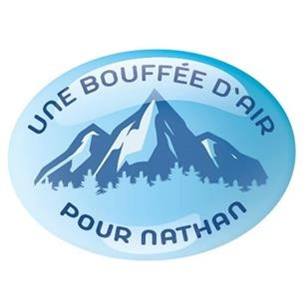 Le samedi 1 JUIN 2022Association UNE BOUFFÉE D’AIR POUR NATHAN 24 PLACE CHARLES DE GAULLE 73210 MACOT LA PLAGNE LA PLAGNE TARENTAISE Tel : 0646121913 ou 0680488016Règlement Article 1 : L’association UNE BOUFFÉE D’AIR POUR NATHAN est organisatrice du vide greniers se tenant l’aire de chainage de Macot le 1 juin 2024 de 8h à 18h. L’accueil des exposants débute à 7h. L’installation peut se faire jusqu’à 8H. Il est rigoureusement interdit aux exposants de s’installer avant cet horaire de leur propre chef et sans s’être présenté aux organisateurs. Article 2 : les emplacements sont attribués à partir de 7h. L’exposant doit communiquer les renseignements demandés pour son inscription au registre de la manifestation. Article 3 : dès son arrivée, l’exposant s’installera à l’emplacement qui lui est attribué par l’organisateur.  Article 4 : il est interdit de modifier la disposition des emplacements. L’organisateur seul sera habilité à le faire si nécessaire. Article 5 : les objets exposés demeurent sous la responsabilité de leur propriétaire. L’organisateur ne peut en aucun cas être tenu pour responsable des litiges tels que pertes, vols, casses ou autres détériorations. Article 6 : les objets qui resteront invendus ne devront en aucun cas être abandonnés sur la chaussée à la fin de la journée. L’exposant s’engage donc à ramener les invendus ou à les mettre en décharge. Article 7 : la présence à cette journée implique l’acceptation du présent règlement sans restriction. Toute personne ne respectant pas cette réglementation sera priée de quitter les lieux, sans qu’elle puisse réclamer le remboursement pour son emplacement. Article 8 : TOUS STANDS DE NOURRITURES ET BOISSONS NE SONT PAS AUTORISÉSCeux-ci étant réservé à l’association organisatriceArticle 9 : pour le bon déroulement du vide-greniers et par respect pour les visiteurs, les exposants ne doivent pas démonter et partir avant 17h. Article 10 : Toute inscription au vide-greniers de l’association UNE BOUFFÉE D’AIR POUR NATHAN vaut acceptation des précédents articles. 